The 3 Dimensions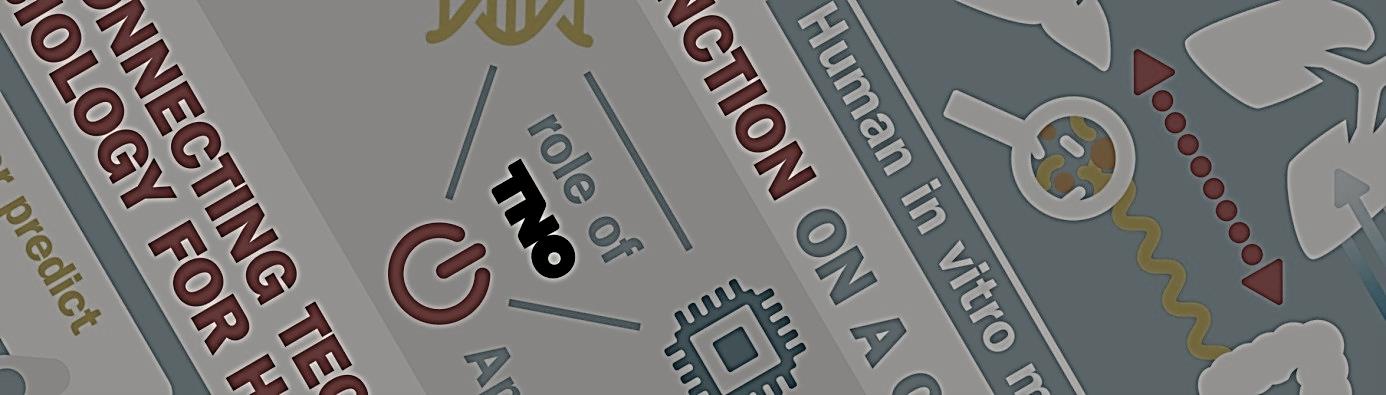 ofOrgan-on-a-Chip     31 October 201610.00 – 17.00Symposium registration form
Location:	Beatrix Building, Jaarbeursplein 6a,3521 AL UtrechtPlease complete this form and return it to:monique.brewster@tno.nlName:....................................................................................Company:..............................................................................Street:....................................................................................Postcode & city...................................................................Country:.................................................................................Telephone:.............................................................................Email:..................................................................................... See for the program the enclosed flyer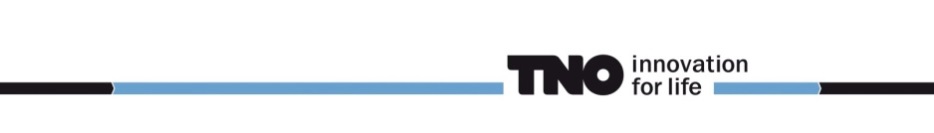 The 3 Dimensions ofOrgan-on-a-ChipPractical informationMeeting location: 
               
Beatrix Building, Jaarbeursplein 6a, 3521 AL UtrechtRouteTrain Jaarbeurs/Beatrix Building is located next to Utrecht Central Station, making it very easy to reach by train. From the Central Station, follow the signs that read ‘Jaarbeursplein’. It is a five-minute walk to the Beatrix Building or the venue of the Jaarbeurs.Plan your public transport trip here.Car & Parking If you are travelling by car, please follow the blue ANWB signs that read ‘Jaarbeurs’ from the Utrecht Ring Road. Jaarbeurs has ample parking space on its own grounds in the centre of Utrecht..  